Daily phonics 7Good morning everyone.In school we practise our phonics every day.  These help us with reading and spelling.  We need to make sure we say pure sounds.Every day we need to recap the set 1 sounds.Have a go saying the sounds quickly. You could use the youtube link below to help.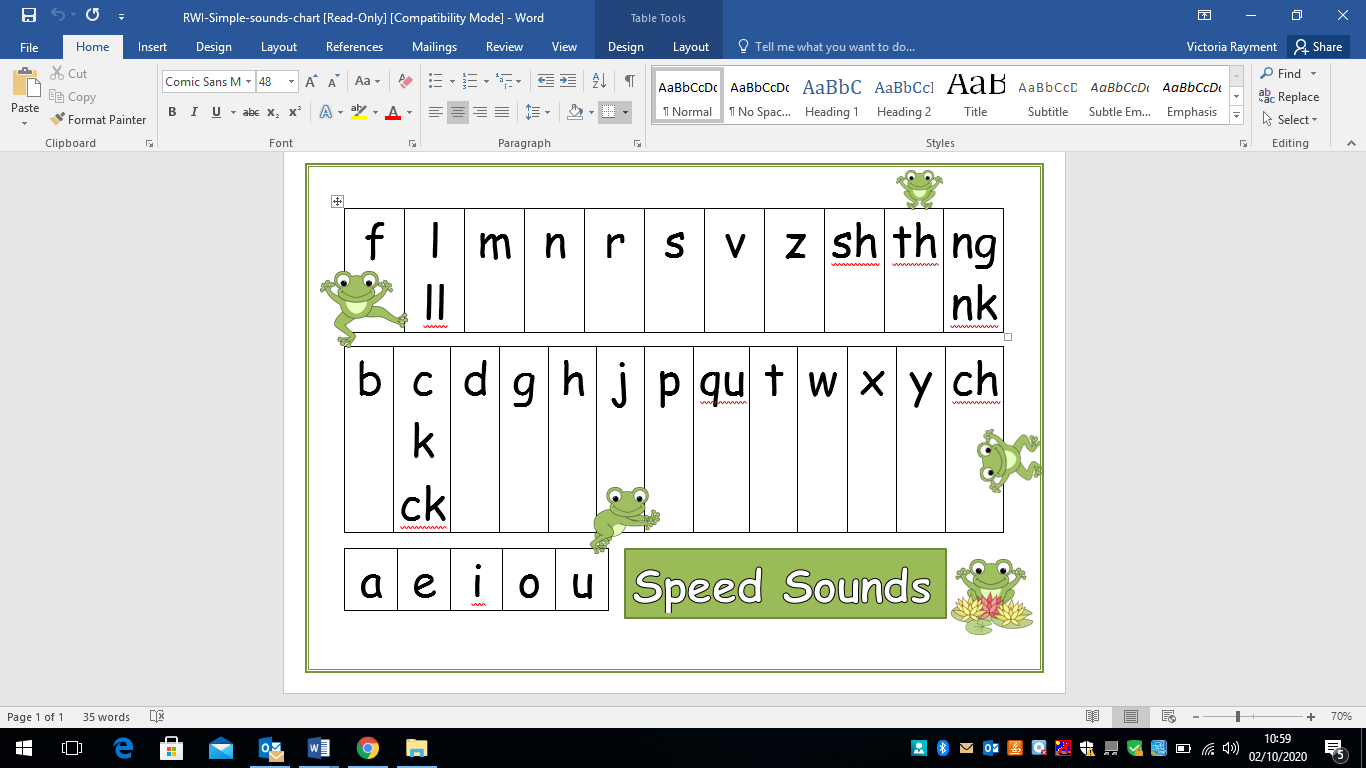 https://www.youtube.com/watch?v=HYuzt5qv1ZIEvery day we need to have a quick practise at the set 2 sounds.  These sounds are made of 2 letters which are special friends.  The 2 letters that make 1 sound are called a digraph.Have a practise of set 2 sounds.  You could use the video to help.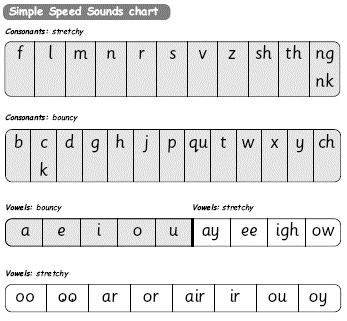 https://www.youtube.com/watch?v=WnkgOJjg0T8 So far we have learnt and practised ea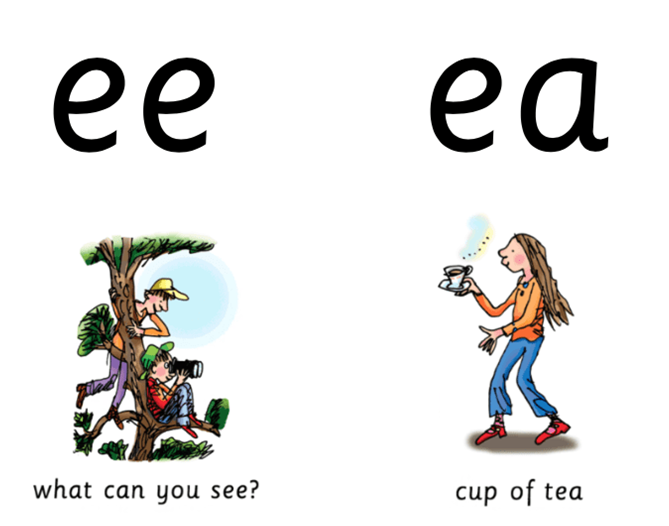 Practise these green wordsclean    dream    seat   scream    real   please  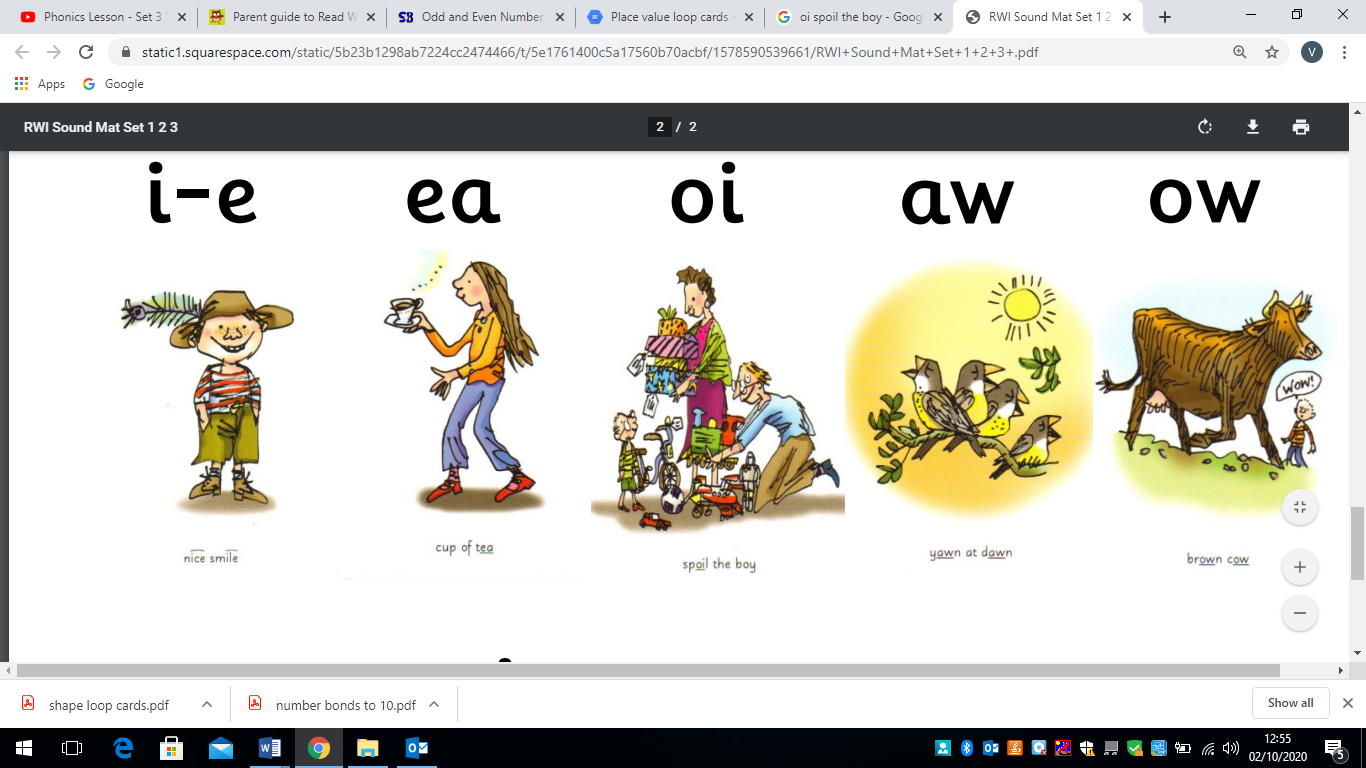 Practise these green wordsjoin   coin    voice    choice   noise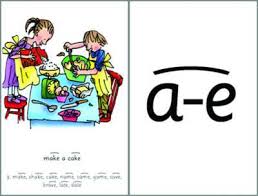 Practise these green wordsmake         cake         name                same                 late          date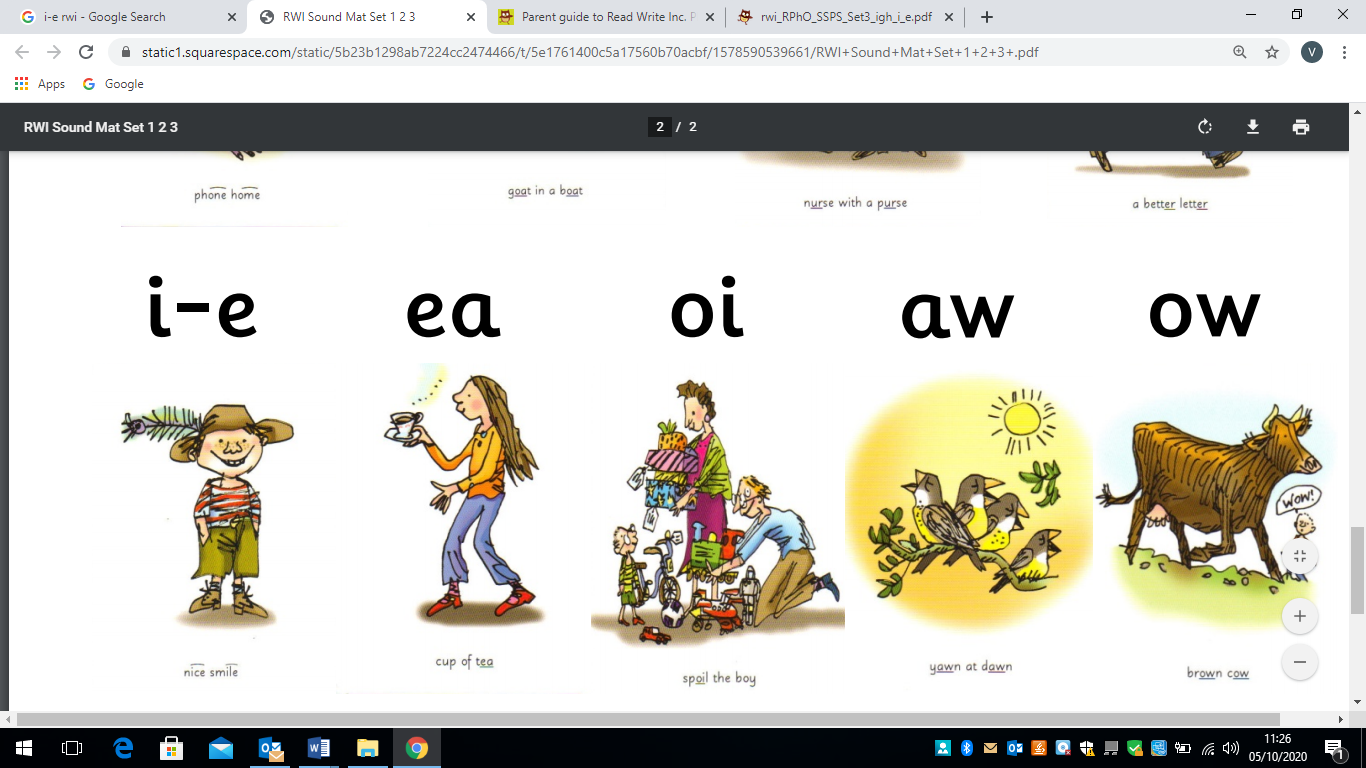 Practise these green wordsshine     white     fine      hide     smile     nice     wide     like     mine     time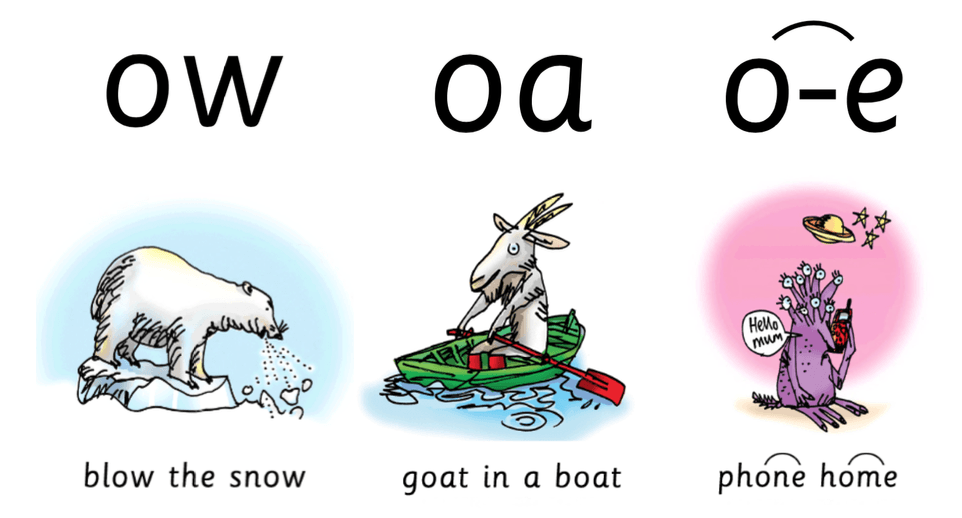 Practise these green wordshome   hope   rose   spoke    note    broke    stole    rope    those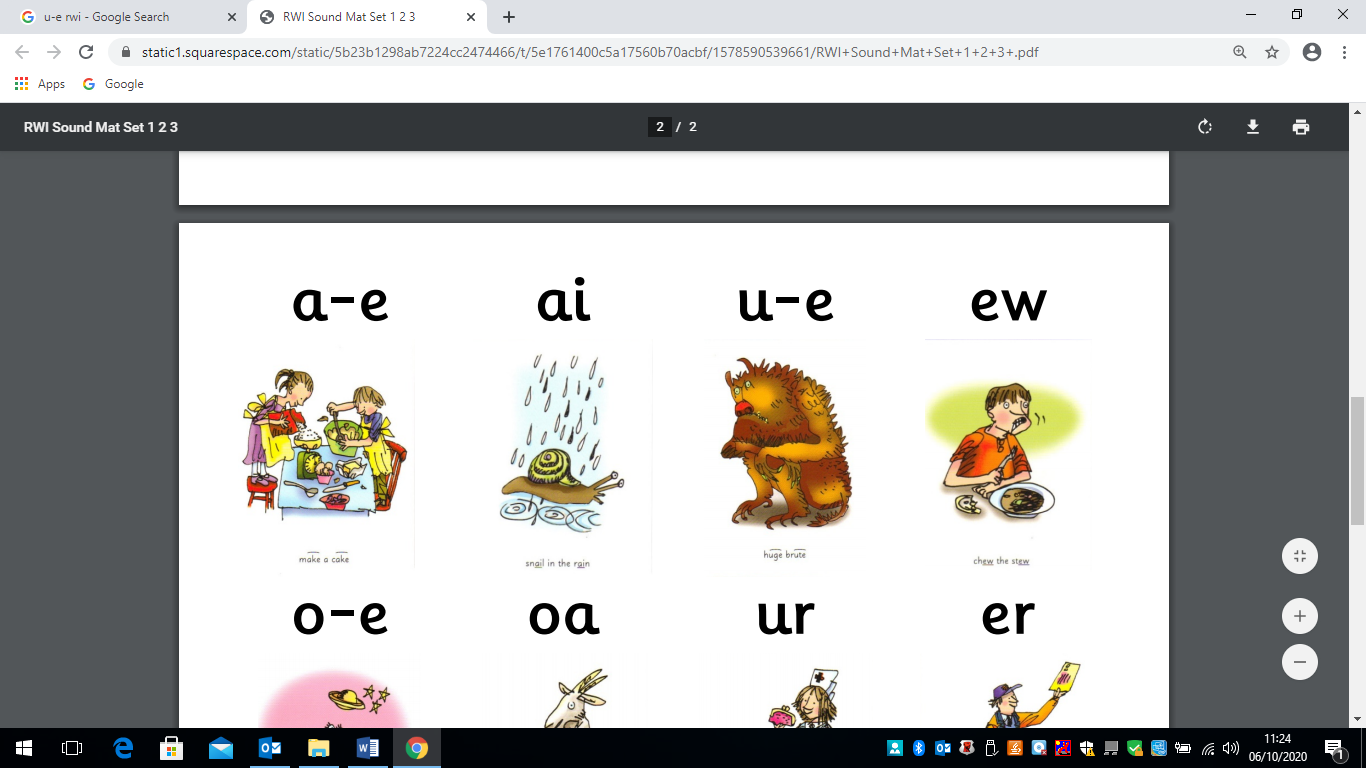 Practise these green wordstune   rude   huge   mule   brute   use   June   dude   accuse   excuseDo you know what all these words mean?  Ask an adult or find out.Today’s new sound is aw.  These special friend letters that are together.  We know the sound or from set 2.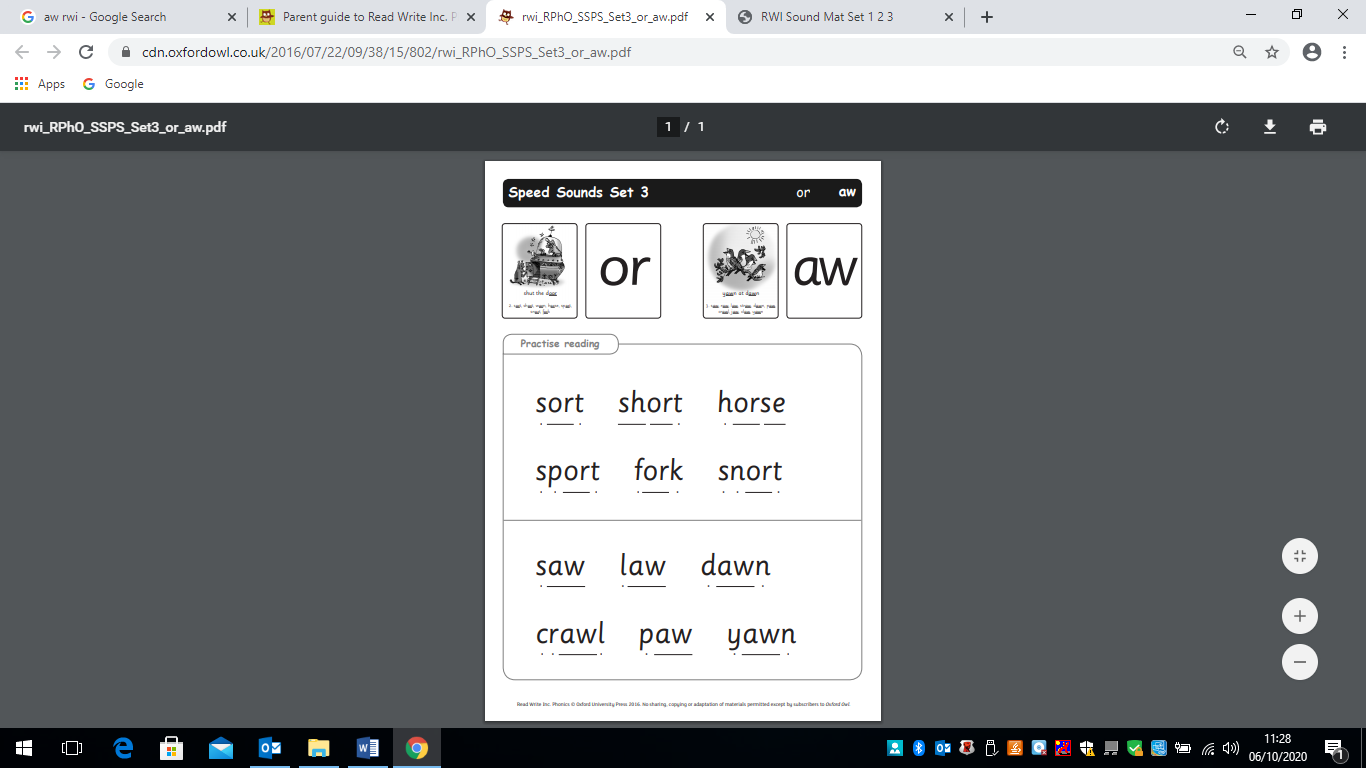 Practise saying the sound and these words. You can use the youtube link to help.https://www.youtube.com/watch?v=Jhk31bdvaN4This clip includes alien or nonsense words too and a few red words for practise.Spelling practiseHave a go at spelling the green words.  Read the word, cover it up, have a go at writing then check it.  Give yourself a tick for the right sounds and spelling.Red words – Speed read the red words.  How fast can you read all the words? Now have a go at spelling some of the red and green words from today, you could use one of these ideas.e.g. everyone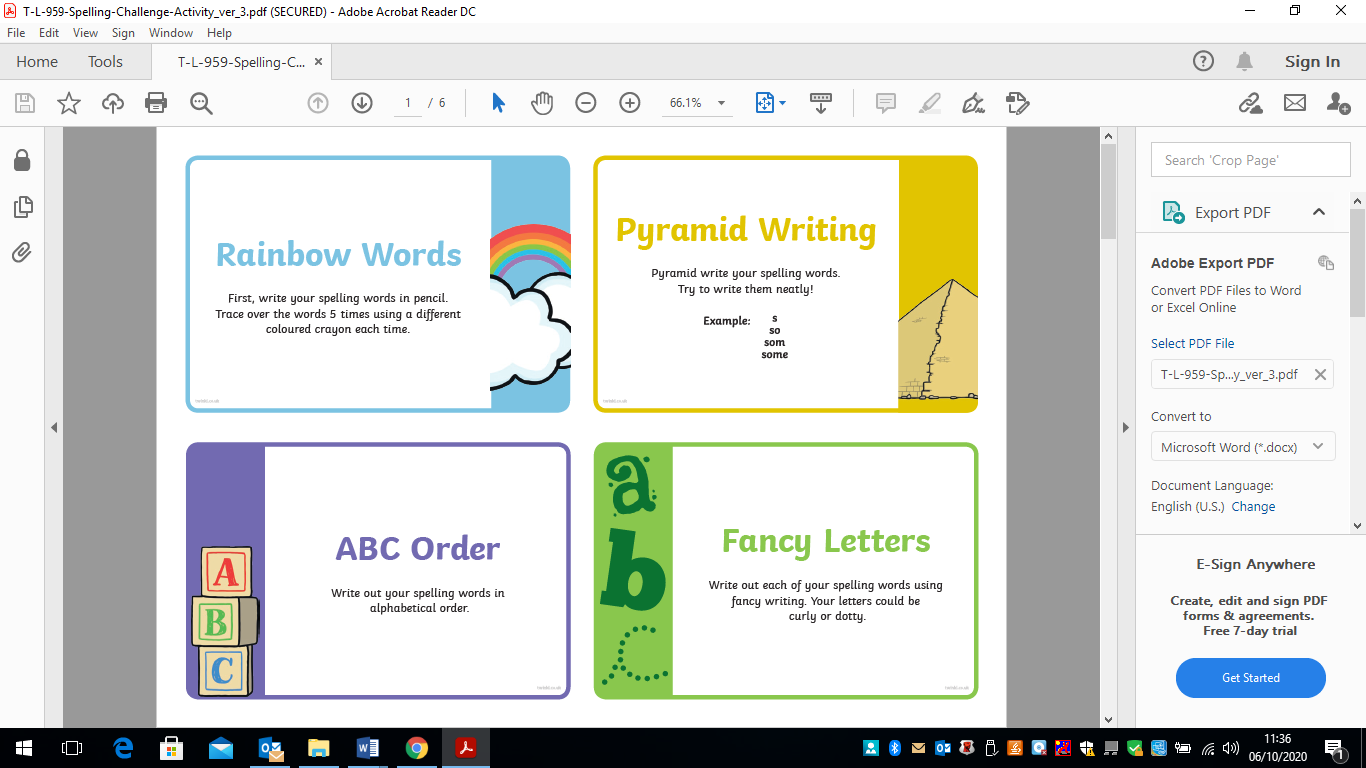 e.g. d                                             do                                             dow                                             downGrown upsHere are some helpful links to help with the phonics sessions and reading at home.Parent Video- an example of how you could do the phonics at home.https://www.youtube.com/watch?v=2o2b7nL1jrg-readinghttps://www.youtube.com/watch?v=dftlTCNWlMQ-spellingOxford Owl Link for Parents – sign up for freehttps://home.oxfordowl.co.uk/reading/learn-to-read-phonics/Free e-book library from Oxford Owl – sign up for free for access to a range of e-bookshttps://www.oxfordowl.co.uk/library-page?view=image&query=&type=book&age_group=Age+4-7&level=&level_select=&book_type=&series=Read+Write+Inc.#I theyouyoursaidwasareofwantwhattheytohemeweshebenosogooldherdodoesallcalltallsmallmanyanyoneanyonesomecomewatchwhowherethereherewerebrotherothermotherfatherloveabovetwooncebuyworsewalktalkboughtcaughtthroughthoughtwholewearcouldwouldshouldgreatsawwhynowhowdownovermybysonwaterschoolballeveryonetheirpeople